به نام ایزد  دانا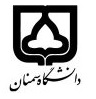 (کاربرگ طرح درس)                   تاریخ بهروز رسانی:               دانشکده     ...معماری و شهر سازی .........................                                               نیمسال اول/دوم سال تحصیلی ......بودجهبندی درسمقطع: کارشناسی□  کارشناسی ارشد□  دکتری□مقطع: کارشناسی□  کارشناسی ارشد□  دکتری□مقطع: کارشناسی□  کارشناسی ارشد□  دکتری□تعداد واحد: نظری1... عملی.1..تعداد واحد: نظری1... عملی.1..فارسی:انسان طبیعت معماری فارسی:انسان طبیعت معماری نام درسپیشنیازها و همنیازها:مقدمات طراحی معماری 1پیشنیازها و همنیازها:مقدمات طراحی معماری 1پیشنیازها و همنیازها:مقدمات طراحی معماری 1پیشنیازها و همنیازها:مقدمات طراحی معماری 1پیشنیازها و همنیازها:مقدمات طراحی معماری 1لاتین: Man,Nature,Architecture   لاتین: Man,Nature,Architecture   نام درسشماره تلفن اتاق:02331524291شماره تلفن اتاق:02331524291شماره تلفن اتاق:02331524291شماره تلفن اتاق:02331524291مدرس/مدرسین:صغری ظروفچیمدرس/مدرسین:صغری ظروفچیمدرس/مدرسین:صغری ظروفچیمدرس/مدرسین:صغری ظروفچیمنزلگاه اینترنتی:منزلگاه اینترنتی:منزلگاه اینترنتی:منزلگاه اینترنتی:پست الکترونیکی:Soori_zorofchy@semnan.ac.ir  پست الکترونیکی:Soori_zorofchy@semnan.ac.ir  پست الکترونیکی:Soori_zorofchy@semnan.ac.ir  پست الکترونیکی:Soori_zorofchy@semnan.ac.ir  برنامه تدریس در هفته و شماره کلاس:برنامه تدریس در هفته و شماره کلاس:برنامه تدریس در هفته و شماره کلاس:برنامه تدریس در هفته و شماره کلاس:برنامه تدریس در هفته و شماره کلاس:برنامه تدریس در هفته و شماره کلاس:برنامه تدریس در هفته و شماره کلاس:برنامه تدریس در هفته و شماره کلاس:اهداف درس:هدف اصلی این درس آشنا نمودن دانشجوی معماری با ارتباط میان انسان به مثابه استفاده کننده و خالق معماری ،طبیعت به عنوان بستر معماری و ساختمانها و سکونت گاهها به عنوان اثر معماری می باشد اهداف درس:هدف اصلی این درس آشنا نمودن دانشجوی معماری با ارتباط میان انسان به مثابه استفاده کننده و خالق معماری ،طبیعت به عنوان بستر معماری و ساختمانها و سکونت گاهها به عنوان اثر معماری می باشد اهداف درس:هدف اصلی این درس آشنا نمودن دانشجوی معماری با ارتباط میان انسان به مثابه استفاده کننده و خالق معماری ،طبیعت به عنوان بستر معماری و ساختمانها و سکونت گاهها به عنوان اثر معماری می باشد اهداف درس:هدف اصلی این درس آشنا نمودن دانشجوی معماری با ارتباط میان انسان به مثابه استفاده کننده و خالق معماری ،طبیعت به عنوان بستر معماری و ساختمانها و سکونت گاهها به عنوان اثر معماری می باشد اهداف درس:هدف اصلی این درس آشنا نمودن دانشجوی معماری با ارتباط میان انسان به مثابه استفاده کننده و خالق معماری ،طبیعت به عنوان بستر معماری و ساختمانها و سکونت گاهها به عنوان اثر معماری می باشد اهداف درس:هدف اصلی این درس آشنا نمودن دانشجوی معماری با ارتباط میان انسان به مثابه استفاده کننده و خالق معماری ،طبیعت به عنوان بستر معماری و ساختمانها و سکونت گاهها به عنوان اثر معماری می باشد اهداف درس:هدف اصلی این درس آشنا نمودن دانشجوی معماری با ارتباط میان انسان به مثابه استفاده کننده و خالق معماری ،طبیعت به عنوان بستر معماری و ساختمانها و سکونت گاهها به عنوان اثر معماری می باشد اهداف درس:هدف اصلی این درس آشنا نمودن دانشجوی معماری با ارتباط میان انسان به مثابه استفاده کننده و خالق معماری ،طبیعت به عنوان بستر معماری و ساختمانها و سکونت گاهها به عنوان اثر معماری می باشد امکانات آموزشی مورد نیاز:پروژکتور و فضای کار جهت انجام پروژه پایانی دانشجویان امکانات آموزشی مورد نیاز:پروژکتور و فضای کار جهت انجام پروژه پایانی دانشجویان امکانات آموزشی مورد نیاز:پروژکتور و فضای کار جهت انجام پروژه پایانی دانشجویان امکانات آموزشی مورد نیاز:پروژکتور و فضای کار جهت انجام پروژه پایانی دانشجویان امکانات آموزشی مورد نیاز:پروژکتور و فضای کار جهت انجام پروژه پایانی دانشجویان امکانات آموزشی مورد نیاز:پروژکتور و فضای کار جهت انجام پروژه پایانی دانشجویان امکانات آموزشی مورد نیاز:پروژکتور و فضای کار جهت انجام پروژه پایانی دانشجویان امکانات آموزشی مورد نیاز:پروژکتور و فضای کار جهت انجام پروژه پایانی دانشجویان امتحان پایانترمامتحان میانترمارزشیابی مستمر(کوئیز)ارزشیابی مستمر(کوئیز)فعالیتهای کلاسی و آموزشیفعالیتهای کلاسی و آموزشینحوه ارزشیابینحوه ارزشیابیپروژه پایانی 50% 50%50%درصد نمرهدرصد نمرهنقره کار ، عبد الحمید ،" انسان ، طبیعت ، معماری" 1392، دانشگاه پیام نور ، تهرانRudofsky,p,(1981),Architecture without Architect ,AcademyEdition,LondonJodidio,p,(2006),Architecture:Nature, perestel,Munich . نقره کار ، عبد الحمید ،" انسان ، طبیعت ، معماری" 1392، دانشگاه پیام نور ، تهرانRudofsky,p,(1981),Architecture without Architect ,AcademyEdition,LondonJodidio,p,(2006),Architecture:Nature, perestel,Munich . نقره کار ، عبد الحمید ،" انسان ، طبیعت ، معماری" 1392، دانشگاه پیام نور ، تهرانRudofsky,p,(1981),Architecture without Architect ,AcademyEdition,LondonJodidio,p,(2006),Architecture:Nature, perestel,Munich . نقره کار ، عبد الحمید ،" انسان ، طبیعت ، معماری" 1392، دانشگاه پیام نور ، تهرانRudofsky,p,(1981),Architecture without Architect ,AcademyEdition,LondonJodidio,p,(2006),Architecture:Nature, perestel,Munich . نقره کار ، عبد الحمید ،" انسان ، طبیعت ، معماری" 1392، دانشگاه پیام نور ، تهرانRudofsky,p,(1981),Architecture without Architect ,AcademyEdition,LondonJodidio,p,(2006),Architecture:Nature, perestel,Munich . نقره کار ، عبد الحمید ،" انسان ، طبیعت ، معماری" 1392، دانشگاه پیام نور ، تهرانRudofsky,p,(1981),Architecture without Architect ,AcademyEdition,LondonJodidio,p,(2006),Architecture:Nature, perestel,Munich . منابع و مآخذ درسمنابع و مآخذ درستوضیحاتمبحثشماره هفته آموزشیتعریف لغات کلیدی درس و تبیین رابطه میان انسان ، طبیعت و معماری در سهدوره باستان ، سنت و مدرنیسم .1معماری بدوی 2معماری بومی 3معماری و اقلیم 4باغ سازی ایرانی 5باغ سازی در جهان 6رابطه میان معماری مظر و فرهنگ7معماری ارگانیک و رابطه فرم و معماری8معماری بایونیک و رابطه سازه و معماری9معماری فراکتال در طبیعت10ارائه پرسشهای معماری و یافتن پاسخآنها در طبیعت 11مطالعه در نمونه های موردی استفاده کننده از قوانین طبیعی و ارائه آن درکلاس 12طراحی یک فضای معماری برگرفته از ایده های طبیعی 13تکمیل ایده های طراحی 14ساخت پروژه نهایی 15ساخت پروژه نهایی16